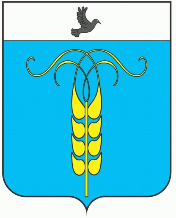 РЕШЕНИЕСОВЕТА ГРАЧЕВСКОГО МУНИЦИПАЛЬНОГО ОКРУГАСТАВРОПОЛЬСКОГО КРАЯ22 ноября 2023 года                         с. Грачевка                                             № 84Об установлении доли дотации на выравнивание бюджетной обеспеченности, подлежащей замене на дополнительный норматив отчислений от налога на доходы физических лицВ соответствии со статьей 138 Бюджетного кодекса Российской Федерации, статьей 9 Закона Ставропольского края от 27 февраля 2008 года № 6-кз «О межбюджетных отношениях в Ставропольском крае», Совет Грачевского муниципального округа Ставропольского края РЕШИЛ: 1. Установить 5% дотации на выравнивание бюджетной обеспеченности, причитающейся Грачевскому муниципальному округу Ставропольского края на 2024-2026 годы, подлежащей замене на дополнительный норматив отчислений в бюджет Грачевского муниципального округа от налога на доходы физических лиц.2. Направить настоящее решение в министерство финансов Ставропольского края.3. Признать утратившим силу с 01 января 2024 года решение Совета Грачевского муниципального округа Ставропольского края от 24 ноября 2022 года № 79 «Об установлении доли дотации на выравнивание бюджетной обеспеченности, подлежащей замене на дополнительный норматив отчислений от налога на доходы физических лиц».4. Настоящее решение вступает в силу со дня его подписания.Председатель Совета Грачевскогомуниципального округаСтавропольского края					   		       С.Ф. СотниковГлава Грачевскогомуниципального округаСтавропольского края                                                                   С.Л. Филичкин